363025, Беслæныхъæу,                                                                                                  363025, Беслан,НогъатыÆфсымæрты уынг,48   				ул.Братьев Ногаевых,48   тел.3-18-23, 3-70-95, beslan5@list.ru    № ______ от 10 февраля 2016г.Администрация школы доводит до Вашего сведения, что в соответствии с письмом Управления по вопросам образования, физической культуры и спорта администрации местного самоуправления Правобережного района № 14 от 05.02.2016г. «Об организации работы по ликвидации нереализованного программного материала в период ограничительных мероприятий» в целях реализации в полном объеме основных образовательных программ начального, основного, среднего общего образования разработан план (Приложение 1) мероприятий по ликвидации нереализованного программного материала в период карантина для обучающихся 2-11 классов  по всем общеобразовательным предметам.На официальном сайте школы  размещен данный план для информирования родителей (законных представителей).Директор школы                                                                                      Баева И.Р.План мероприятий по ликвидации нереализованного программного материала в период карантина для обучающихся 2-11 классов  по всем общеобразовательным предметамПриложение 1МУНИЦИПАЛОН КЪАЗНАЙЫ ИУМÆЙАГАХУЫРАДОН УАГДОН РЕСПУБЛИКÆ ЦÆГАТ ИРЫСТОН – АЛАНИЙЫ РАХИЗФАРСЫ РАЙОНЫг. БЕСЛÆНЫ  5-ÆМ  АСТÆУККАГ ИУМÆЙАГАХУЫРАДОН  СКЪОЛА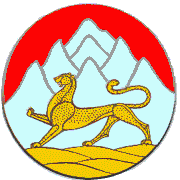 МУНИЦИПАЛЬНОЕ КАЗЕННОЕ ОБЩЕОБРАЗОВАТЕЛЬНОЕУЧРЕЖДЕНИЕ «СРЕДНЯЯОБЩЕОБРАЗОВАТЕЛЬНАЯ ШКОЛА №5г.БЕСЛАНА» ПРАВОБЕРЕЖНОГО РАЙОНА РЕСПУБЛИКИ СЕВЕРНАЯОСЕТИЯ-АЛАНИЯНачальнику Управления по вопросам образования, физической культуры и спорта АМС Правобережного района Л.А.АФАНАСЬЕВОЙ№МероприятияФорма осуществления мероприятия1Мониторинг реализации программ учебных дисциплинАдминистрация образовательной организации осуществляет систематический контроль за выполнением учебного плана, рабочих программ, их практической части, соответствием записей, внесённым в электронный журнал, содержанию рабочих программ по итогам каждого учебного периода в соответствии с планом внутришкольного контроля ОО.1Мониторинг реализации программ учебных дисциплинУчителя- предметники вносят информацию о количестве планируемых и фактически проведённых уроков, причине невыполнения рабочей программы, запланированных коррекционных мероприятиях в справку-информацию «Выполнение рабочих программ и их корректировка».1Мониторинг реализации программ учебных дисциплинПо итогам проверки реализации рабочих программ заместителем директора по УВР  составляется справка «Выполнение рабочих программ».1Мониторинг реализации программ учебных дисциплинИтоги проверки рабочих программ подводятся на совещании при директоре и отражаются в приказе по ОО.2Предметные мониторингиАдминистрация образовательной организации осуществляет предметные мониторинги по образовательным предметам для обучающихся 2-11 классов в соответствии с планом внутришкольного контроля.3Корректировка рабочих программ учебных предметовИспользование резервных часов, предусмотренных для повторения и обобщения программного материала.3Корректировка рабочих программ учебных предметовСлияние близких по содержанию уроков. 3Корректировка рабочих программ учебных предметовВывод (в старших классах) части учебного материала на самостоятельное изучение по теме.3Корректировка рабочих программ учебных предметовИзменение количества часов, отводимых на изучение раздела.3Корректировка рабочих программ учебных предметовОрганизация блочной и модульной подачи учебного курса по предметам.3Корректировка рабочих программ учебных предметовСамостоятельная работа по изучения отдельных тем.3Корректировка рабочих программ учебных предметовИспользование часов, отведенных на внеурочную деятельность во 2-5 классах.